April 22nd – April 26th (Week 34)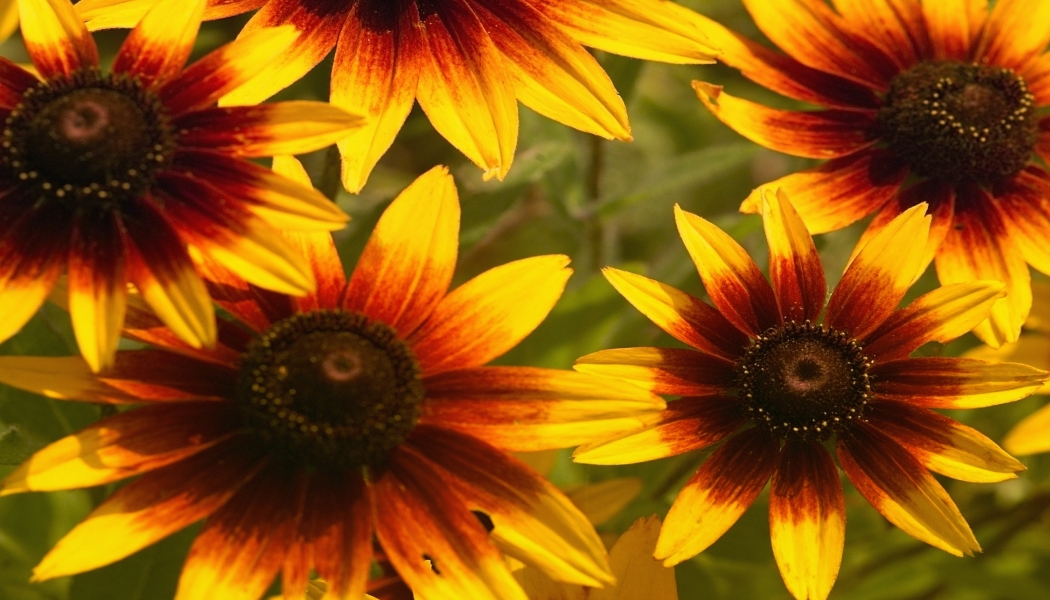 